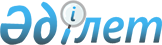 О присвоении наименования улицам в селе Сенное Власовского сельского округа Аккайынского района Северо-Казахстанской областиРешение акима Власовского сельского округа Аккайынского района Северо-Казахстанской области от 27 сентября 2012 года N 10. Зарегистрировано Департаментом юстиции Северо-Казахстанской области 7 ноября 2012 года за N 1939.
      Сноска. В текст на государственном языке внесены изменения, текст на русском языке не меняется, решением акима Власовского сельского округа Аккайынского района Северо-Казахстанской области от 17.09.2018 № 9 (вводится в действие по истечении десяти календарных дней после дня его первого официального опубликования).
      В соответствии с подпунктом 4) статьи 14 Закона Республики Казахстан от 8 декабря 1993 года "Об административно-территориальном устройстве Республики Казахстан", пунктом 2 статьи 35 Закона Республики Казахстан от 23 января 2001 года "О местном государственном управлении и самоуправлении в Республике Казахстан", с учетом мнения населения села Сенное, аким Власовского сельского округа Аккайынского района Северо-Казахстанской области РЕШИЛ:
      1. Присвоить наименование улице в селе Сенное Власовского сельского округа Аккайынского района Северо-Казахстанской области согласно приложения к настоящему решению.
      2. Контроль за исполнением настоящего решения оставляю за собой.
      3. Настоящее решение вводится в действие по истечении десяти календарных дней после дня его первого официального опубликования. Наименование улицы села Сенное Власовского сельского округа Аккайынского района Северо-Казахстанской области
      Первая улица - улица Молодежная
					© 2012. РГП на ПХВ «Институт законодательства и правовой информации Республики Казахстан» Министерства юстиции Республики Казахстан
				
      Аким округа

Н. Гонтарь

      "СОГЛАСОВАНО"

      начальник государственного учреждения

      "Аккайынский районный отдел

      культуры и развития языков"

О. Плищенко

      27 сентября 2012 год

      "СОГЛАСОВАНО"

      начальник государственного учреждения

      "Аккайынский районный отдел 

      строительства"

А. Шабаев

      27 сентября 2012 год
Приложение к решению акима Власовского сельского округа Аккайынского района Северо-Казахстанской области от 27 сентября 2012 года № 10